Дистанционноезадание для учащихся ХОД. 2 года обучения.1гр. 2гр.ФИО педагога: Баженова Антонина Андреевна                                                                                                                                                     Программа: художественная обработка древесиныОбъединение: художественная обработка древесиныДата занятия по рабочей программе:  1гр-29.10.2020г 05.11.2020г                                                                     2гр-30.10.2020г 06.11.2020гТема занятия:  Задание:   оформить.Материалы: дрель или коловорот, наждачная бумага, краски. Можно выжечь."Не запрещай себе творить,
Пусть иногда выходит криво –Твои нелепые мотивы
Никто не в силах повторить."Историю возникновения подставки под письменные принадлежности следует рассматривать параллельно с возникновением самих письменных принадлежностей. История карандаша начинается с XІ столетия. Художники рисовали тогда в основном палочками, изготовленными из смеси свинца с цинком, иногда их называли "серебряными карандашами".Графитные карандаши известны с XVІ в. Покупатели, в основном, художники, затискали эти графитовые палочки между кусочками дерева или веточками, завертывали их в бумагу или обвязывали их веревкой. Первый документ, в котором упоминается деревянный карандаш, датирован 1683 годом. В Германии производство графитных карандашей началось в Нюрнберге.Современный карандаш изобрел в 1794 году французский ученый и изобретатель Николя Жак Конте. В современных грифелях используются полимеры, которые разрешают добиваться нужного соединения прочности и эластичности, дают возможность изготовлять очень тонкие грифели для механических карандашей (до 0,3 мм).Отверстие представляет собой углубление в детали. Оно может быть сквозное и глухое (показ презентации)Сквозное отверстие проходит через всю деталь насквозь.Глухое отверстие не выходит наружу, а только выполняется на определённую глубину. Обычно считаем, что отверстие имеет цилиндрическую форму.Основным режущим инструментом для получения отверстий является сверло. В строении сверла выделяют следующие элементы- хвостовик ( служит для закрепления сверла, может быть цилиндрическим, коническим или призматическим)- тело сверла (цилиндрическое или винтовое, по винтовым канавкам выводится стружка)- режущая часть (острой кромкой срезает древесину, образуя отверстие).Режущая часть снимает стружку, которая отводится через винтовые канавки, расположенные на направляющей части.Хвостовик предназначен для закрепления сверла.Порядок выполнения:  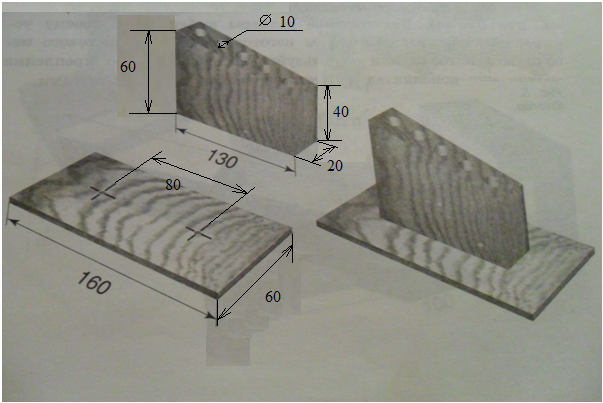 «Технологическая карта на изготовление подставки под карандаши»«Основание»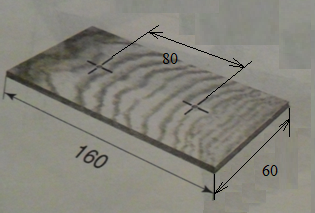 Технологическая карта на изготовление подставки под карандаши«Органайзер»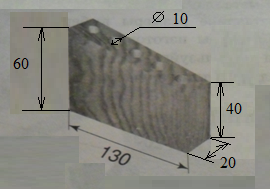 Технологическая карта на изготовление подставки под карандаши«Сверление отверстий и сборка»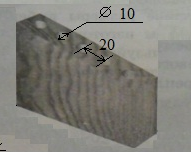 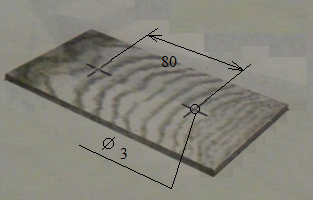 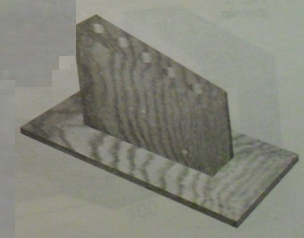 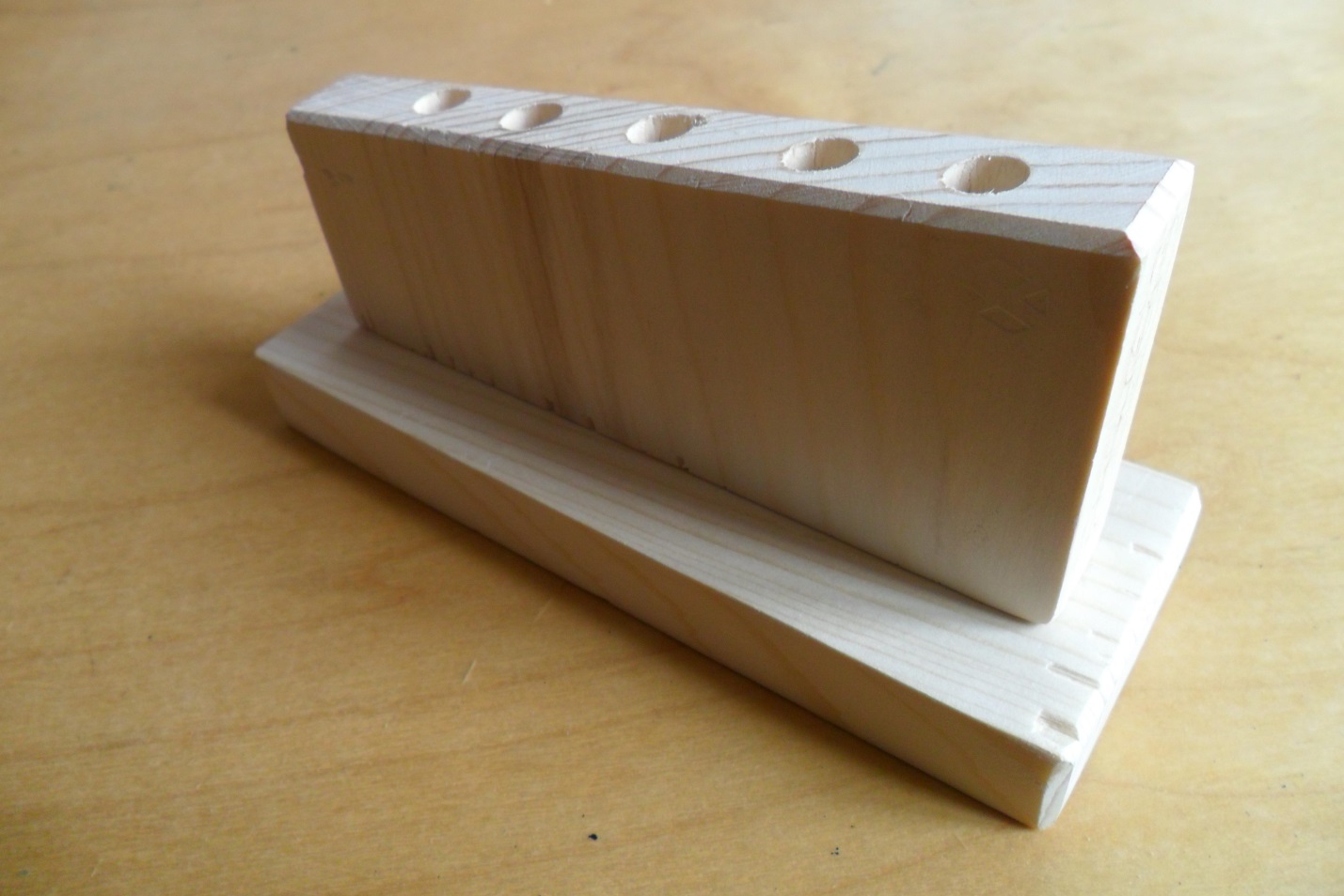 Техника безопасности:Перед сверлением следует правильно и надежно закрепить заготовку на верстаке  Сверло в патроне дрели и коловорота должно быть закреплено без перекосов  Рукоятку дрели и коловорота вращать плавно, без рывков.  Не класть в дрель и коловорот на верстак сверлом к себе.